APPLICATION FOR THE ROY COOPER MEMORIAL SCHOLARSHIP AWARD FOR A STUDENT WITH A LEARNING DISABILITY 2020 The Learning Disabilities Association of Ontario offers a $1,000 scholarship award in memory of Roy V. Cooper, who volunteered for over 30 years as a board member of his local chapter in Ottawa, as a board member of LDAO and LDAC, and as a mentor to individuals with LD and/or their families in the areas of self-advocacy and assistive technology. This scholarship recognizes an Ontario high school student who has a documented Learning Disability and who will be attending a postsecondary institution during the 2019-2020 academic year. The student must be pursuing a bachelor of engineering or a bachelor of science in a physical sciences discipline (please note: physical sciences do not include social sciences or technology majors).Mr. Cooper spent his working life in the engineering/physical sciences field.The application form, the Conditions of Acceptance of the Award and a Checklist of required documentation appear below. 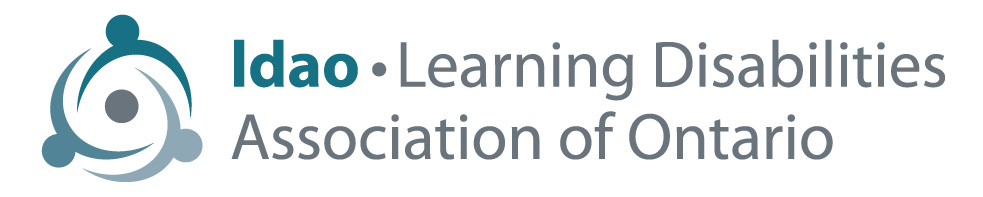 ROY COOPER MEMORIAL SCHOLARSHIP AWARD APPLICATION2020STUDENT’S NAME:									ADDRESS:					CITY:						PROVINCE:					POSTAL CODE:				HOME PHONE:				E-MAIL:				Please answer the following questions: (please add another page if necessary)Why are you applying for the Roy Cooper Scholarship Award?																								What do you find interesting about engineering and/or the physical sciences?																			________________________________________________	________________________________________________________________	________________________________________________________________What program do you wish to pursue at college or university?				______________________________________________________________________What career path do you plan to take after college or university?																	______________________________________________________________________5.	Please explain briefly how your learning disabilities affect your schooling and what accommodations you will need to succeed in your chosen program.  ______________________________________________________________________	________________________________________________________________________________________________________________________________________________________________________________________________________________________________________________________________________________________6.	Please tell us about some of your hobbies.    																											________________________________7.	Please describe briefly what types of community work you are currently involved in or have done recently.   																	_______________________________	________________________________________________________________	________________________________________________________________	________________________________________________________________8	How did you learn about the Roy Cooper Scholarship Award?																								________________________________Deadline for submission: Friday, June 12, 2020, 4 PMTo Your Local LDA: LDA Kingston817 Division St.  Unit 108Kingston  ON  K7K 4C2PLEASE ENSURE THAT YOU READ CAREFULLY THE ATTACHED CONDITIONS OF ACCEPTANCE AND CHECKLIST OF DOCUMENTS REQUIREDCONDITION OF ACCEPTANCEThe candidate must have been a full time high school student during the 2019-2020 school year and be entering their first year of college or university in 2020-2021.The candidate must have graduated high school in the 2019-2020 school year and must have been accepted into a bachelor program in either an engineering or physical sciences discipline by date of the final selection of the award.The candidate must provide a written letter stating that the award money will be used for tuition or books to attend college or university for the school year 2020-2021.The winning candidate must sign a waiver allowing LDAO or its local chapter to use their picture and name in publicity opportunities.CHECKLIST OF DOCUMENTS REQUIRED	LEARNING DISABILITIES DOCUMENTATION: All candidates must have a diagnosed learning disability(ies). We require proof that this diagnosis has been made, in the form of a psychological assessment report, a doctor’s letter or referral from the local LDA chapter (based on a psychological assessment). Any such documentation sent to LDAO will be returned by mail, after verification. 	HIGH SCHOOL TRANSCRIPTS: At the time of application you may not have your final grades, so a copy of your most recent grades will be necessary to process your application. You must be a full time student in High School to be eligible for this award.	LETTER FROM HIGH SCHOOL TEACHER: A reference letter from your high school teacher, stating why they feel you are deserving of this award.	PHOTOCOPY OF YOUR COLLEGE/UNIVERSITY ACCEPTANCE LETTER: Just to verify you will be attending a postsecondary institution for the year of 2020-2021 in a bachelor program in either the engineering or physical sciences discipline. To be received by LDAO before the final selection for this award.	PHOTOCOPY OF YOUR HIGH SCHOOL DIPLOMA: To verify you were a high school student and graduated in the year 2019-2020. This must be received by LDAO before the presentation of this award. 